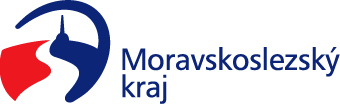 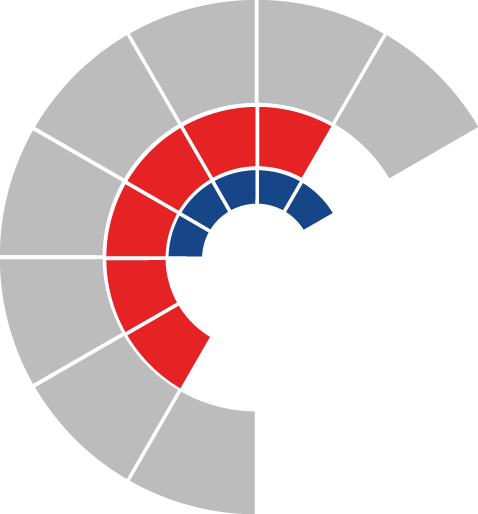 							Výbor pro životní prostředí zastupitelstva kraje 										 Výpis z usneseníČíslo jednání:	2		Datum konání:	11. února 2021Číslo usnesení: 2/20Výbor pro životní prostředí zastupitelstva krajeZapsala: Olga Rezáková, v. r.V Ostravě dne 11. února 2021Mgr. Zuzana Klusová, v. r.předsedkyně výboru pro životní prostředí1)bere na vědomížádost obce Doubrava ze dne 28. 12. 2020 o změnu uznatelných nákladů projektu s názvem „Ozdravný pobyt ZŠ Doubrava“ dle přílohy č. 4 předloženého materiálu2)doporučujezastupitelstvu krajerozhodnout zmírnit podmínky dotačního programu „Ozdravné pobyty pro žáky 1. stupně základních škol“ pro roky 2018-2020 a uzavřít Dohodu o narovnání č. 2 ke Smlouvě o poskytnutí dotace z rozpočtu Moravskoslezského kraje, ev. č. 04059/2019/ŽPZ, ve znění Dohody o narovnání ev. č. 04059/2019/ŽPZ/1, s obcí Doubrava, IČO 00562424, dle přílohy č. 5 předloženého materiálu, jejímž předmětem je změna vymezení uznatelných nákladů projektu „Ozdravný pobyt ZŠ Doubrava“ s odůvodněním dle předloženého materiálu